Stadtgemeinde Seekirchen a. W.	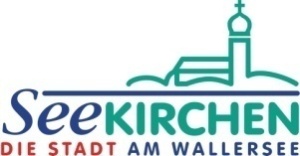 Blatt für die Stundenauszahlungen 2021	Name:	     	Betrieb:	     Seekirchen a. W., am: ______________________					___________________	Dienstnehmer/in	Amtsleiter___________________________Bgm. Konrad PieringerDatumWochentagVonBisSumme
(DEZIMAL)Begründung